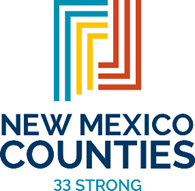 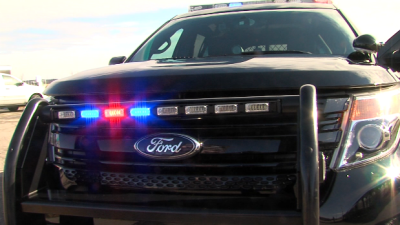 instructor training:Verbal De-Escalation MONDAY, NOVEMBER 13TH TO FRIDAY, NOVEMBER 17TH, 2023 Description This 40-hour instructor training has been designed to provide a basic foundation in law enforcement instruction as well as the specialized knowledge necessary for verbal de-escalation of people in crisis. Participants will gain knowledge regarding how people respond or behave in crisis.  This course is a NMDPS NMLEA accredited class.                         Live scenarios with professional actorsLOCATION:  PUBLIC SAFETY PSYCHOLOGY GROUP8341 WASHINGTON ST. NEALBUQUERQUE, NM 87199NMDPS Accreditation: 40 Hours of InstructionTo Register Email:lbarela@nmcounties.orgTRAINING DATES:Monday, November 13th thru Friday, November 17th, 2023 8am to 5pm daily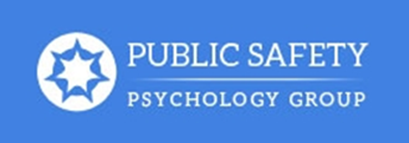 Public Safety Psychology Group505-888-5499www.pspg–nm.com